МІНІСТЕРСТВО ОСВІТИ І НАУКИ УКРАЇНИ
Львівський національний університет імені Івана Франка
Факультет філософський
Кафедра політологіїЗатверджено На засіданні кафедри політології філософського факультету Львівського національного університету імені Івана Франка (протокол № 1 від 29.08 2019 р.) Завідувач кафедри: проф. Романюк А.С.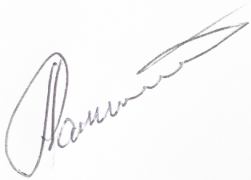 Силабус з навчальної дисципліни «ПІДГОТОВКА НАУКОВО-ІННОВАЦІЙНОГО ПРОЕКТУ»,
що викладається в межах ОПН третього (освітньо-наукового) рівня вищої освіти для
здобувачів за спеціальністю 052 ПолітологіяЛьвів 2019 р.СИЛАБУС КУРСУ«Підготовка науково-інноваційного проекту»
третього (науково-освітнього) рівня вищої освіти
для аспірантів другого курсу факультету іноземних мов
2019-2020 навчального рокуНазва курсуПідготовка науково-інноваційного проектуАдреса викладання курсуЛНУ імені І. Франка, вул. Дорошенка 41, ауд 70.Факультет та кафедра, за якою закріплена дисциплінаФакультет іноземних мов, кафедра іноземних мов для природничих факультетівГалузь знань, шифр та назва спеціальностіГалузі знань: 02 Культура і мистецтво, 03 Гуманітарні науки, 05 Соціальні та поведінкові науки, 06 Журналістика, 07 Управління та адміністрування, 28 Публічне управління та адміністрування.Спеціальності: 025 Музичне мистецтво; 031 Релігієзнавство, 032 Історія та археологія, 033 Філософія, 035 Філологія, 052 Політологія; 053 Психологія, 054 Соціологія, 061 Журналістика, 071 Облік і оподаткування, 072 Фінанси, банківська справа та страхування, 073 Менеджмент, 075 Маркетинг, 076 Підприємство, торгівля та біржова діяльність, 28 Публічне управління та адміністрування.Факультети: культури і мистецтв, історичний, філософський, іноземних мов, філологічний, журналістики, економічний.Викладачі курсуЯхонтова Т. В., докт філол. н., проф.Контактна інформація викладачівtetyana.yakhontova@lnu .edu.uahttp://lingua.lnu.edu.ua/employee/yahontova-tetyana-vadymivnaКонсультації по курсу відбуваютьсяКонсультації в день проведення лекційних/практичних занять (за попередньою домовленістю). Можливі он-лайн консультації через Skype. Для погодження часу он-лайн консультацій слід надіслати запит на електронну пошту викладача.Сторінка курсуhttp://lingua.lnu.edu.ua/course/metodolohiya-pidhotovky-naukovoji-Сторінка курсуpublikatsiji-dlya-aspirantiv-ii-kursu-humanitarnyh-spetsialnostejСторінка курсуhttps://filos.lnu.edu.ua/academics/postgraduates/postgraduates-psychologYІнформація про курсКурс розроблено таким чином, щоб надати учасникам необхідні знання, обов'язкові для того, щоб успішно сформувати теоретичні уявлення про жанр наукового проекту та практичні навички написання проектів українською та англійською мовами.Коротка анотація курсуДисципліна «Підготовка науково-інноваційного проекту» є вибірковою дисципліною зі спеціальностей 025 Музичне мистецтво;031 Релігієзнавство, 032 Історія та археологія, 033 Філософія, 035 Філологія, 052 Політологія; 053 Психологія, 054 Соціологія, 061 Журналістика, 071 Облік і оподаткування, 072 Фінанси, банківська справа та страхування, 073 Менеджмент, 075 Маркетинг, 076 Підприємство, торгівля та біржова діяльність, яка викладається для освітніх програм з підготовки доктора філософії в обсязі 2 кредитів (за Європейською Кредитно- Трансферною Системою ECTS).Мета та цілі курсуМетою вибіркової дисципліни “Підготовка науково-інноваційного проекту” є формування необхідних теоретичних знань про жанрнаукового проекту та практичних навиків підготовки, написання і подання наукових проектів українською та англійською мовами.Література для вивчення дисципліниОсновна:1. Крушельницька О. В. Методологія та організація наукових досліджень. К. : Кондор, 2003. - 192 с.Рекомендації з підготовки проектних пропозицій за програмою «Горизонт 2020» : методичні вказівки/ Уклад.: С. І. Сидоренко, С. М. Шукаєв, М. О. Зеленська, А. І. Олешкевич, А. О. Романко, І. А. Владимирський. - К. : НТУУ «КП І», 2014. - 40 с.Яхонтова Т. В. Жанр наукового проекту:	комунікативно-функціональні та структурно-семантичні характеристики // Наук. вісн. Східноєвропейського національного університету ім. Лесі Українки. - Філол. науки. Мовознавство. - 2015. - 3(304). - С. 178-183.Яхонтова Т. В. Основи англомовного наукового письма. - Львів: ВЦ ЛНУ ім. Івана Франка, 2002. - 220 с.Додаткова:Jakob E. How to Fail in Grant Writing [Electronic resource] / E. Jakob,A. Porter, J. Podos, B. Braun, N. Johnson, S. Vessey // The Chronicle of Higher Education. - March 10,	2012.	- Access via :http://chronicle.com/article/How-to-Fail-in-Grant-Writing/125620/.Johnson-Sheehan R. Writing Proposals / R. Johnson-Sheehan. - 2nd edition. - London: Longman, 2008. - 288 p.Przeworski A. The Art of Writing Proposals: Some Candid Suggestionsfor Applicants to Social Science Research Council Competitions [Electronic resource] / A. Przeworski, F. Salomon. - Access via : http://www.ssrc.org/publications /	view/7A9CB4F4-815F-DE11-BD80-001CC477EC70.Swales J. M. English in Today's Research World: A Writing Guide / J. M. Swales, C. B. Feak. - Ann Arbor : Univ. of Michigan Press, 2000. - 294 p.Verba C. Writing a fellowship proposal or statement of purpose [Electronic resource] / C. Verba. - October 16, 2001. - Access via : http://www.gsas.harvard.edu/ academic/ fellowships/essays.html.Інформаційні ресурси:Міністерство освіти і науки України. Наука. Режим доступу: http://mon.gov.ua/activity/nauka/Програма ЄС з досліджень та інновацій «Горизонт 2020». Режим доступу: https://ec.europa.eu/programmes/horizon2020/Державний фонд фундаментальних досліджень. Режим доступу: http://www.dffd.gov.ua/index.php?lang=uaПрограма академічних обмінів Відділу преси, освіти і культуриПосольства	США	в	Україні.	Режим	доступу:https://ua.usembassy.gov/uk/education-culture-uk/exchange-programs- uk/academic-exchanges-uk/Німецька служба академічних обмінів DAAD в Україні. Режим доступу: http://www.daad.org.uaШвейцарська національна наукова фундація. Режим доступу:http: // www.snf.ch/en/Pages/default.aspxТривалість курсу32 год.Обсяг курсу32 години аудиторних занять. З них 16 годин лекцій, 16 годин практичних занять; 28 годин самостійної роботи.Очікувані результати навчанняПісля завершення цього курсу аспірант:оволодіє знаннями про:основні вимоги до науково-інноваційних проектів;зміст наукового запиту на фінансування;підходи до розробки інноваційних тем у гуманітарних науках;методи сучасних досліджень;структуру й композицію тексту наукового проекту;укладання кошторису наукового проекту;оформлення і склад заявки на фінансування;наукові фонди, стажування і грантодавців у галузях наукових зацікавлень;сформує уміння:вибирати теми наукових проектів;чітко формулювати їх цілі та завдання;розробляти інноваційні підходи до їх реалізації;передбачати результати виконання проекту, його наукову цінність і суспільне значення;застосовувати сучасні методи, адекватні цілям і завданням проекту;писати тексти проектів та супровідних документів українською та англійською мовами з дотриманням усіх необхідних вимог і конвенцій;розробляти кошторис проекту;ефективно шукати джерела фінансування проектів.Ключові словаНауковий проект, науково-академічна комунікація, грант, подання на грант, науковий стиль, жанрФормат курсуОчний, заочнийТемиІдеологія та епістемологія сучасного гуманітарного знання.Чинники змін і модифікацій форм наукової комунікації.Місце наукового проекту та подання на грант у жанросфері сучасної науки.Способи і шляхи вибори теми проекту. Конкретизація теми наукового дослідження та визначення його теоретичних основ.Роль гіпотези у наукових дослідженнях. Мета, ідея та робочі гіпотези проекту, основні завдання та їх актуальність.Загальний підхід у підготуванні науково-інноваційного проекту та вимоги до його новизни.Розробка поетапної процедури дослідження у рамках науково- інноваційного проекту.Оцінювання доробку та досвіду авторів проекту. Попередня оцінканаукового й суспільного значення проекту.9. Принципи укладання кошторису проекту з урахуванням провідних вимог грантодавців.10. Комунікативні та структурно-композиційні характеристики текстів наукових проектів.11. Мова і стиль наукових проектів.12. Промоційність та персуазивність як важливі характеристики текстів наукових проектів.13. Головні компоненти подання на грант та їхні провідні структурно- композиційні характеристики.14. Варіативність структури наукового проекту залежно від специфіки вимог грантодавців.15. Системи пошуку, аналізу та використання наукової інформації при підготовці наукових проектів.16. Стратегії пошуку грантодавців.Підсумковий контроль, формаЗалік в кінці семестру.ПререквізитиДля вивчення курсу студенти потребують розуміння основних принципів організації та проведення наукових досліджень, знань з англійської мови на рівні В2 і розвинених когнітивних навичок.Навчальні методи та техніки, які будуть використовуватися під час викладання курсуЖанрово-базований підхід до оволодіння форматом наукового проекту, колаборативне навчання у вигляді групових дискусій.Необхідне обладнанняМультимедійний проектор та комп'ютер для проведення занять, доступ до Інтернету учасників курсу.Критерії оцінювання (окремо для кожного виду навчальної діяльності)Оцінювання проводиться за 100-бальною шкалою. Бали нараховуються за наступним співвідношенням:практичні: 50% семестрової оцінки; максимальна кількість балів - 50;залік: 50% семестрової оцінки; максимальна кількість балів - 50. Підсумкова максимальна кількість балів - 100.Письмові роботи: Очікується, що аспіранти виконають такий вид письмової роботи: науковий проект. Академічна доброчесність: Очікується, що роботи аспірантів будуть їх оригінальними дослідженнями чи міркуваннями. Виявлення ознак академічної недоброчесності в письмовій роботі аспіранта - відсутність посилань на використані джерела, фабрикування джерел, списування є підставою для її незарахуванння, незалежно від масштабів плагіату. Відвідування занять є важливою складовою навчання. Очікується, що всі аспіранти відвідають усі заняття курсу. Аспіранти мають інформувати викладача про неможливість відвідати заняття. У будь-якому випадку аспіранти зобов'язані дотримуватися усіх строків, визначених для виконання усіх видів письмових робіт, передбачених курсом. Література. Уся література, яку аспіранти не зможуть знайти самостійно, буде надана викладачем виключно в освітніх цілях без права її передачі третім особам. Студенти заохочуються до використання також й іншої літератури та джерел, яких немає серед рекомендованих.Політика виставлення балів. Враховуються бали, набрані назаняттях, у самостійній роботі та під час заліку. При цьому обов'язково враховуються: присутність на заняттях та активність аспіранта під час заняття; недопустимість пропусків та запізнень на заняття; списування та плагіат; несвоєчасне виконання поставленого завдання та ін. Жодні форми порушення академічної доброчесності не толеруються.Питання до заліку чи екзамену.На залік аспіранти готують текст наукового проекту та усну мультимедійну презентацію. Тематика проектів повинна відображати проблематику дисертаційних досліджень аспірантів.ОпитуванняАнкету-оцінку з метою оцінювання якості курсу буде надано по завершенню курсу.